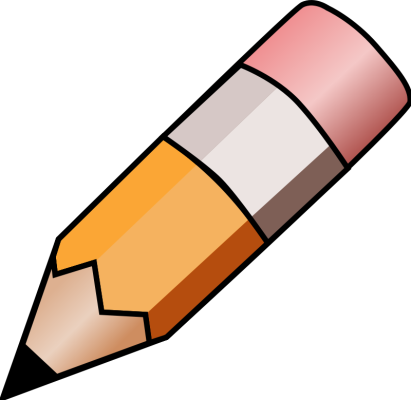 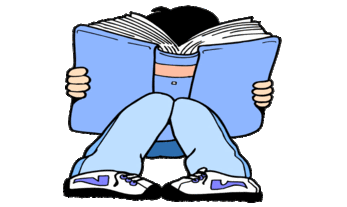 YEAR 2 HOME LEARNING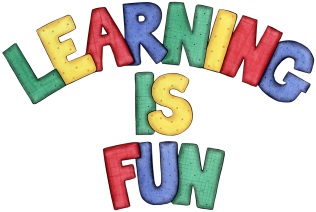 YEAR 2 HOME LEARNINGDate Set11.1.21Date Due20.1.21MathleticsOn Matheletics focus on measuring weight using grams and kilograms. If children are confident in the 2, 5 and 10 times tables please start learning the 3, 4 and 6 times tables.  All activities can be found on matheletics.com. Every child has their username and passwords in their reading records.SpellodromeWritingFor your writing challenge this week read the story of The Three Little Pigs (attached onto the blog.) Then write a character profile for the Big Bad Wolf from The Three Little Pigs in the format of a wanted poster. In your character profile you need to focus on using adjectives, nouns, conjunctions and verbs. In your poster you must also include:A drawing of the Big Bad Wolf  An explanation of why he is blowing the pig’s houses down A description of what he looks likeWhat does he like to do and his hobbies?Where was he seen last e.g. fleeing from the forest or running out of town on a bus.Who to contact if The Big Bad Wolf is found?Use of connectives to extend your sentences e.g. but, because, then, while, when etc. Full stops and capital letters in the correct places.Spellings to learn this week pattingpattedhumminghummeddroppingdroppedHomework is due in on Wednesday 20th January 2021ReadingRecommended daily reading time:KS1 20 minutes.Home Learning ProjectDate Set:                                                           Date Due: GreekPlease go to Greek Class Blog for Greek Home LearningGreek Class - St Cyprian's Greek Orthodox Primary Academy